                 ҠАРАР                                                              ПОСТАНОВЛЕНИЕОб  утверждении  схемы  размещения нестационарных торговых объектов на территории сельского поселения Таймурзинский сельсовет муниципального района Дюртюлинский район Республики Башкортостан В соответствии со  ст. 10  Федерального закона от 28.12.2009 № 381-ФЗ «Об основах государственного регулирования торговой деятельности в Российской Федерации», руководствуясь постановлением Правительства Республики Башкортостан от 12.10.2021 № 511 «Об утверждении Порядка разработки и утверждения органами местного самоуправления Республики Башкортостан схем размещения нестационарных торговых объектов»,  подпунктом 10 пункта 1  статьи 14 Федерального закона от 06.10.2003 № 131-ФЗ «Об общих принципах организации местного самоуправления в Российской Федерации»,ПОСТАНОВЛЯЮ:Утвердить прилагаемую схему размещения нестационарных торговых объектов на территории сельского поселения Таймурзинский сельсовет  муниципального района Дюртюлинский район Республики Башкортостан.Настоящее постановление обнародовать на информационном стенде в здании администрации сельского поселения Таймурзинский сельсовет муниципального района Дюртюлинский район Республики Башкортостан по адресу: с.Таймурзино, ул.Советская, 4 и на  официальном сайте в сети «Интернет».Контроль за  выполнением настоящего постановления оставляю за собой.Глава сельского поселения                                                                             У.Ф.Агадуллинс.Таймурзино18 декабря 2023 г.№ 12/6Приложение к постановлению  главы сельского поселения Таймурзинский сельсовет  муниципального района Дюртюлинский районРеспублики Башкортостан от  18.12.2023 № 12/6          Схема  размещения нестационарных торговых объектов на территории сельского поселения Таймурзинский сельсовет муниципального района Дюртюлинский район Республики Башкортостан на 2024-2028 годыПриложение к СхемеГрафическая схема размещения нестационарных торговых объектов на территории  сельского поселения Таймурзинский сельсовет муниципального района Дюртюлинский район Республики Башкортостан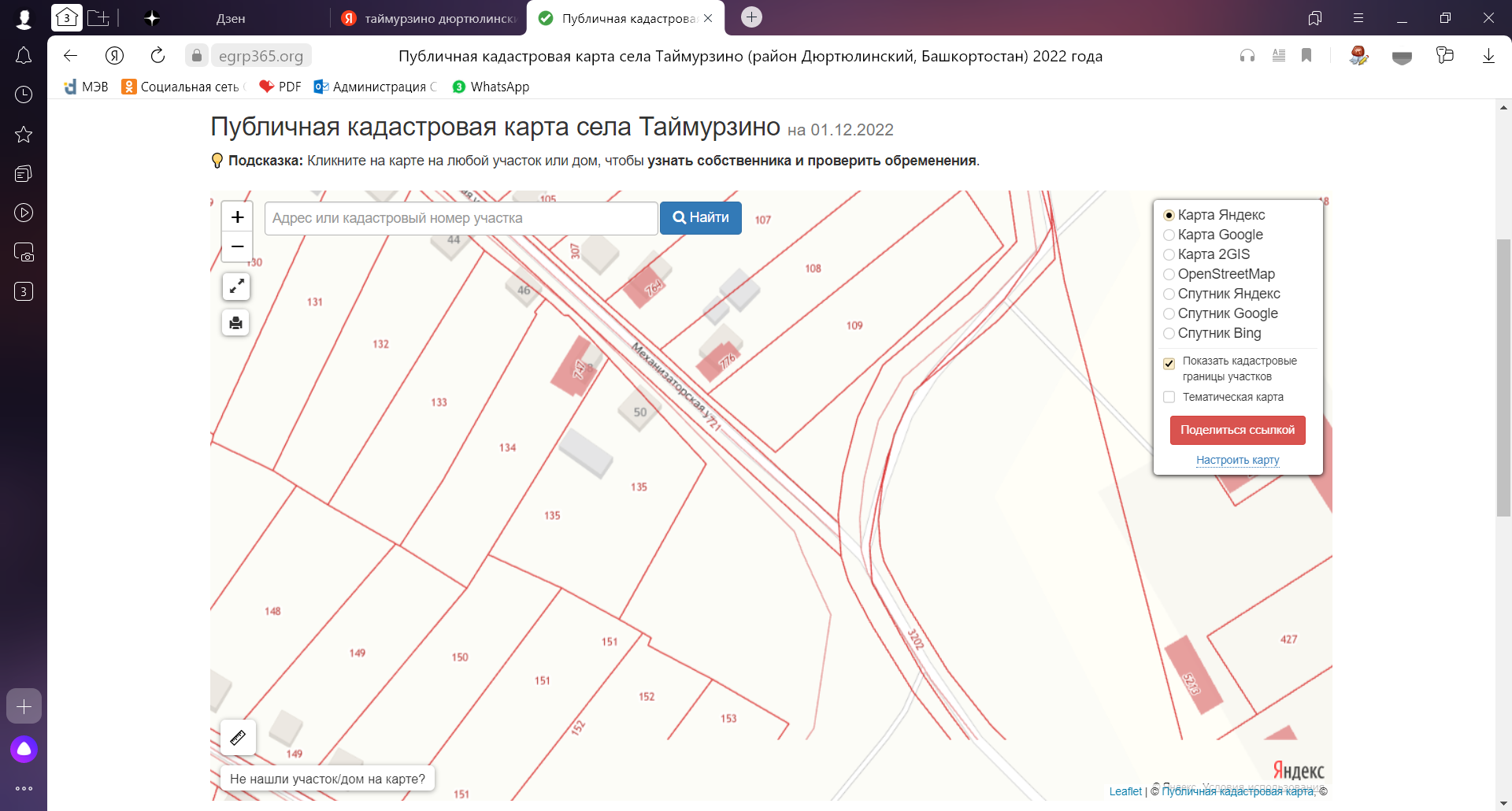 Башҡортостан  РеспубликаһыДүртѳйлѳ районы муниципаль районыныӊ Таймырҙа  ауыл советы ауыл биләмәһе хакимиәте башлыгы Совет урамы, 4, Таймырҙа ауылы,  Дүртөйлө районы,  Башҡортостан Республикаһы, 452319.Тел./факс (34787) 66-1-30.Эл.почта адресы: 50.ty@bashkortostan.ru  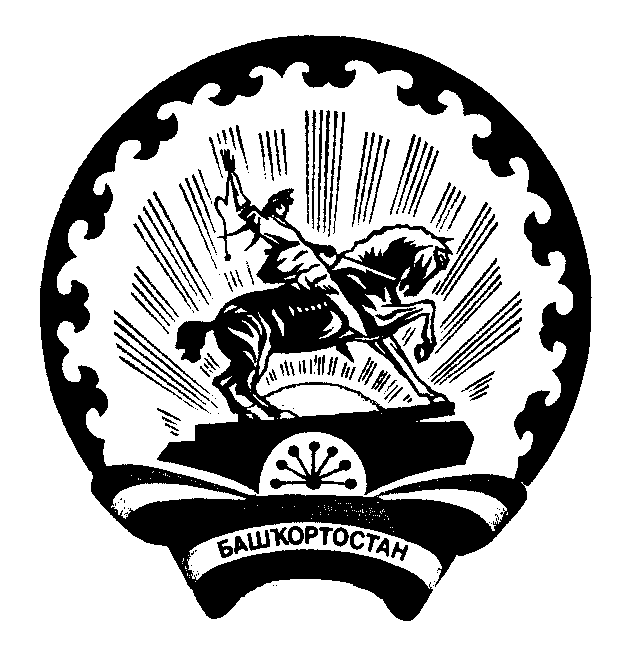 Глава сельского поселения Таймурзинский сельсовет муниципального района Дюртюлинский район Республики БашкортостанСоветская ул., д. 4,  с.Таймурзино,  Дюртюлинский район, Республика Башкортостан, 452319.Тел./факс (34787) 66-1-30.Адрес эл.почты: 50.ty@bashkortostan.ru  N п/пАдресные ориентиры размещения нестационарного торгового объектаВид нестационарного торгового объектаСпециализация нестационарного торгового объектаФорма собственности земельного участкаПериод размещения нестационарного торгового объектаРазмещение нестационарного торгового объекта субъектом малого или среднего предпринимательства (да/нет)Площадьнестационарноготоргового объектакв.м123456781Республика Башкортостан, Дюртюлинский район, с.Таймурзино, ул.Механизаторская д.10акиоскПродовольственные и непродовольственные товарыГосударственная собственность на которые не разграниченаНа срок заключения договорада15,0